Iryna MashchakevychDatum narození: 17.08.1979   VzděláníPracovní zkušenostiDalší schopnosti a dovednosti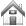 Hodoninska 55, 32300, Plzen 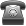 776810241 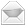 irena.mashchakevych@seznam.cz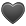 svobodna 1997 – 2002Vysoka škola(Ukrajina)
Obor Management2014-současnost:MeillerGHP(operator výroby)2005-2014:Atlanta Word(operator výroby)pro MeillerGHP2002-2004:Vedoucí skladu s alkoholickými nápoji(Ukrajina)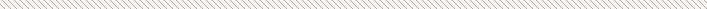 Jazykové znalosti    ruština                                        Expert